Metacognitive strategies The learning sequence in the next two columns is spilt into a number of sessions. Each session will have a main metacognitive focus but will often include other elements as well. The metacognitive strategies are listed below.Literacy Tasks (offline and online)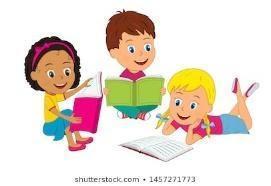 Metacognitive strategies The learning sequence in the next two columns is spilt into a number of sessions. Each session will have a main metacognitive focus but will often include other elements as well. The metacognitive strategies are listed below.Main learning objective: To interpret information on bar charts and line graphs.  Desired outcome: To read, understand and answer questions based on information presented on bar charts and line graphs.Assessment activities to by submitted by: Friday 9th July, 2021 Complete the Mymaths activities. 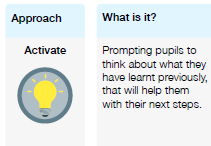 Lesson One: MondayWR - Read and interpret line graphs – make sure ch are identifying the x and y axis. Make sure they read the graph first and understand what each axis means so that they can know what the data is showing them. Finally make sure ch can match up data correctly from x and y axis on the graph. Watch the video via the links on:Bar charts. https://corbettmathsprimary.com/2018/06/01/bar-charts-video/AND/ORRead and interpret line graphshttps://whiterosemaths.com/homelearning/year-6/summer-week-1-statistics/Then go on to Mymaths and complete the activities on ‘Pictograms and bar charts’ and ‘frequency tables and bar charts’.  Lesson Two: TuesdayWR - Draw line graphs – make sure ch understand each process from the pp as it breaks it down really well for the ch to follow and importance of each stage too. Watch the video via the links on:Line graphshttps://corbettmathsprimary.com/2018/07/19/line-graphs-video/AND/ORDraw line graphshttps://whiterosemaths.com/homelearning/year-6/summer-week-1-statistics/Then go on to Mymaths and complete the activity on ‘Line graphs’. Lesson Three: WednesdayWR - Use line graphs to solve problems – make sure ch are reading the graphs carefully and understand the data first. Extension – bar charts and line graphs documentsWatch the video via the links on:Line graphshttps://corbettmathsprimary.com/2018/07/19/line-graphs-video/AND/ORUse line graphs to solve problems https://whiterosemaths.com/homelearning/year-6/summer-week-1-statistics/Then go on to Mymaths and complete the activities on ‘Line graphs and two-way tables’ and ‘misleading graphs’.  Lesson Four: ThursdayWR – Circles – make sure can identify the parts of a circle and how to calculate r and d and relationship between. Extension – show how to find the circumference of a circle by 2𝝅r and if time 𝝅r2 Ch complete the Circumference, diameter and radius documentIf finished complete document belowTest base questions on circlesWatch the video via the links on:Part of a circle. Complete questions on the next slides.AND/ORcircleshttps://whiterosemaths.com/homelearning/year-6/summer-week-1-statistics/Then go on to Mymaths and complete the activities on ‘parts of a circle’.  Lesson Five:Friday WR – ‘The mean activity’ and ‘The mean’ – ch to identify that sharing the amounts can be done equally to find the mean/average (The mean activity) then show ‘the mean’ as it shows calc method.   Watch the video via the links on:Meanhttps://corbettmathsprimary.com/2018/07/17/the-mean-video/AND/ORThe mean  The mean activityhttps://whiterosemaths.com/homelearning/year-6/summer-week-2-statistics/Go on to Mymaths and complete the activities on ‘Mean and mode’, ‘Distance time graphs’ and ‘Interpreting data’.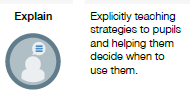 Lesson One: MondayWR - Read and interpret line graphs – make sure ch are identifying the x and y axis. Make sure they read the graph first and understand what each axis means so that they can know what the data is showing them. Finally make sure ch can match up data correctly from x and y axis on the graph. Watch the video via the links on:Bar charts. https://corbettmathsprimary.com/2018/06/01/bar-charts-video/AND/ORRead and interpret line graphshttps://whiterosemaths.com/homelearning/year-6/summer-week-1-statistics/Then go on to Mymaths and complete the activities on ‘Pictograms and bar charts’ and ‘frequency tables and bar charts’.  Lesson Two: TuesdayWR - Draw line graphs – make sure ch understand each process from the pp as it breaks it down really well for the ch to follow and importance of each stage too. Watch the video via the links on:Line graphshttps://corbettmathsprimary.com/2018/07/19/line-graphs-video/AND/ORDraw line graphshttps://whiterosemaths.com/homelearning/year-6/summer-week-1-statistics/Then go on to Mymaths and complete the activity on ‘Line graphs’. Lesson Three: WednesdayWR - Use line graphs to solve problems – make sure ch are reading the graphs carefully and understand the data first. Extension – bar charts and line graphs documentsWatch the video via the links on:Line graphshttps://corbettmathsprimary.com/2018/07/19/line-graphs-video/AND/ORUse line graphs to solve problems https://whiterosemaths.com/homelearning/year-6/summer-week-1-statistics/Then go on to Mymaths and complete the activities on ‘Line graphs and two-way tables’ and ‘misleading graphs’.  Lesson Four: ThursdayWR – Circles – make sure can identify the parts of a circle and how to calculate r and d and relationship between. Extension – show how to find the circumference of a circle by 2𝝅r and if time 𝝅r2 Ch complete the Circumference, diameter and radius documentIf finished complete document belowTest base questions on circlesWatch the video via the links on:Part of a circle. Complete questions on the next slides.AND/ORcircleshttps://whiterosemaths.com/homelearning/year-6/summer-week-1-statistics/Then go on to Mymaths and complete the activities on ‘parts of a circle’.  Lesson Five:Friday WR – ‘The mean activity’ and ‘The mean’ – ch to identify that sharing the amounts can be done equally to find the mean/average (The mean activity) then show ‘the mean’ as it shows calc method.   Watch the video via the links on:Meanhttps://corbettmathsprimary.com/2018/07/17/the-mean-video/AND/ORThe mean  The mean activityhttps://whiterosemaths.com/homelearning/year-6/summer-week-2-statistics/Go on to Mymaths and complete the activities on ‘Mean and mode’, ‘Distance time graphs’ and ‘Interpreting data’.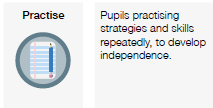 Lesson One: MondayWR - Read and interpret line graphs – make sure ch are identifying the x and y axis. Make sure they read the graph first and understand what each axis means so that they can know what the data is showing them. Finally make sure ch can match up data correctly from x and y axis on the graph. Watch the video via the links on:Bar charts. https://corbettmathsprimary.com/2018/06/01/bar-charts-video/AND/ORRead and interpret line graphshttps://whiterosemaths.com/homelearning/year-6/summer-week-1-statistics/Then go on to Mymaths and complete the activities on ‘Pictograms and bar charts’ and ‘frequency tables and bar charts’.  Lesson Two: TuesdayWR - Draw line graphs – make sure ch understand each process from the pp as it breaks it down really well for the ch to follow and importance of each stage too. Watch the video via the links on:Line graphshttps://corbettmathsprimary.com/2018/07/19/line-graphs-video/AND/ORDraw line graphshttps://whiterosemaths.com/homelearning/year-6/summer-week-1-statistics/Then go on to Mymaths and complete the activity on ‘Line graphs’. Lesson Three: WednesdayWR - Use line graphs to solve problems – make sure ch are reading the graphs carefully and understand the data first. Extension – bar charts and line graphs documentsWatch the video via the links on:Line graphshttps://corbettmathsprimary.com/2018/07/19/line-graphs-video/AND/ORUse line graphs to solve problems https://whiterosemaths.com/homelearning/year-6/summer-week-1-statistics/Then go on to Mymaths and complete the activities on ‘Line graphs and two-way tables’ and ‘misleading graphs’.  Lesson Four: ThursdayWR – Circles – make sure can identify the parts of a circle and how to calculate r and d and relationship between. Extension – show how to find the circumference of a circle by 2𝝅r and if time 𝝅r2 Ch complete the Circumference, diameter and radius documentIf finished complete document belowTest base questions on circlesWatch the video via the links on:Part of a circle. Complete questions on the next slides.AND/ORcircleshttps://whiterosemaths.com/homelearning/year-6/summer-week-1-statistics/Then go on to Mymaths and complete the activities on ‘parts of a circle’.  Lesson Five:Friday WR – ‘The mean activity’ and ‘The mean’ – ch to identify that sharing the amounts can be done equally to find the mean/average (The mean activity) then show ‘the mean’ as it shows calc method.   Watch the video via the links on:Meanhttps://corbettmathsprimary.com/2018/07/17/the-mean-video/AND/ORThe mean  The mean activityhttps://whiterosemaths.com/homelearning/year-6/summer-week-2-statistics/Go on to Mymaths and complete the activities on ‘Mean and mode’, ‘Distance time graphs’ and ‘Interpreting data’.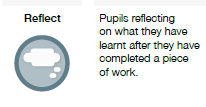 Lesson One: MondayWR - Read and interpret line graphs – make sure ch are identifying the x and y axis. Make sure they read the graph first and understand what each axis means so that they can know what the data is showing them. Finally make sure ch can match up data correctly from x and y axis on the graph. Watch the video via the links on:Bar charts. https://corbettmathsprimary.com/2018/06/01/bar-charts-video/AND/ORRead and interpret line graphshttps://whiterosemaths.com/homelearning/year-6/summer-week-1-statistics/Then go on to Mymaths and complete the activities on ‘Pictograms and bar charts’ and ‘frequency tables and bar charts’.  Lesson Two: TuesdayWR - Draw line graphs – make sure ch understand each process from the pp as it breaks it down really well for the ch to follow and importance of each stage too. Watch the video via the links on:Line graphshttps://corbettmathsprimary.com/2018/07/19/line-graphs-video/AND/ORDraw line graphshttps://whiterosemaths.com/homelearning/year-6/summer-week-1-statistics/Then go on to Mymaths and complete the activity on ‘Line graphs’. Lesson Three: WednesdayWR - Use line graphs to solve problems – make sure ch are reading the graphs carefully and understand the data first. Extension – bar charts and line graphs documentsWatch the video via the links on:Line graphshttps://corbettmathsprimary.com/2018/07/19/line-graphs-video/AND/ORUse line graphs to solve problems https://whiterosemaths.com/homelearning/year-6/summer-week-1-statistics/Then go on to Mymaths and complete the activities on ‘Line graphs and two-way tables’ and ‘misleading graphs’.  Lesson Four: ThursdayWR – Circles – make sure can identify the parts of a circle and how to calculate r and d and relationship between. Extension – show how to find the circumference of a circle by 2𝝅r and if time 𝝅r2 Ch complete the Circumference, diameter and radius documentIf finished complete document belowTest base questions on circlesWatch the video via the links on:Part of a circle. Complete questions on the next slides.AND/ORcircleshttps://whiterosemaths.com/homelearning/year-6/summer-week-1-statistics/Then go on to Mymaths and complete the activities on ‘parts of a circle’.  Lesson Five:Friday WR – ‘The mean activity’ and ‘The mean’ – ch to identify that sharing the amounts can be done equally to find the mean/average (The mean activity) then show ‘the mean’ as it shows calc method.   Watch the video via the links on:Meanhttps://corbettmathsprimary.com/2018/07/17/the-mean-video/AND/ORThe mean  The mean activityhttps://whiterosemaths.com/homelearning/year-6/summer-week-2-statistics/Go on to Mymaths and complete the activities on ‘Mean and mode’, ‘Distance time graphs’ and ‘Interpreting data’.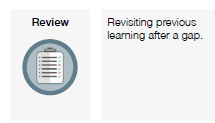 Lesson One: MondayWR - Read and interpret line graphs – make sure ch are identifying the x and y axis. Make sure they read the graph first and understand what each axis means so that they can know what the data is showing them. Finally make sure ch can match up data correctly from x and y axis on the graph. Watch the video via the links on:Bar charts. https://corbettmathsprimary.com/2018/06/01/bar-charts-video/AND/ORRead and interpret line graphshttps://whiterosemaths.com/homelearning/year-6/summer-week-1-statistics/Then go on to Mymaths and complete the activities on ‘Pictograms and bar charts’ and ‘frequency tables and bar charts’.  Lesson Two: TuesdayWR - Draw line graphs – make sure ch understand each process from the pp as it breaks it down really well for the ch to follow and importance of each stage too. Watch the video via the links on:Line graphshttps://corbettmathsprimary.com/2018/07/19/line-graphs-video/AND/ORDraw line graphshttps://whiterosemaths.com/homelearning/year-6/summer-week-1-statistics/Then go on to Mymaths and complete the activity on ‘Line graphs’. Lesson Three: WednesdayWR - Use line graphs to solve problems – make sure ch are reading the graphs carefully and understand the data first. Extension – bar charts and line graphs documentsWatch the video via the links on:Line graphshttps://corbettmathsprimary.com/2018/07/19/line-graphs-video/AND/ORUse line graphs to solve problems https://whiterosemaths.com/homelearning/year-6/summer-week-1-statistics/Then go on to Mymaths and complete the activities on ‘Line graphs and two-way tables’ and ‘misleading graphs’.  Lesson Four: ThursdayWR – Circles – make sure can identify the parts of a circle and how to calculate r and d and relationship between. Extension – show how to find the circumference of a circle by 2𝝅r and if time 𝝅r2 Ch complete the Circumference, diameter and radius documentIf finished complete document belowTest base questions on circlesWatch the video via the links on:Part of a circle. Complete questions on the next slides.AND/ORcircleshttps://whiterosemaths.com/homelearning/year-6/summer-week-1-statistics/Then go on to Mymaths and complete the activities on ‘parts of a circle’.  Lesson Five:Friday WR – ‘The mean activity’ and ‘The mean’ – ch to identify that sharing the amounts can be done equally to find the mean/average (The mean activity) then show ‘the mean’ as it shows calc method.   Watch the video via the links on:Meanhttps://corbettmathsprimary.com/2018/07/17/the-mean-video/AND/ORThe mean  The mean activityhttps://whiterosemaths.com/homelearning/year-6/summer-week-2-statistics/Go on to Mymaths and complete the activities on ‘Mean and mode’, ‘Distance time graphs’ and ‘Interpreting data’.